Match-Up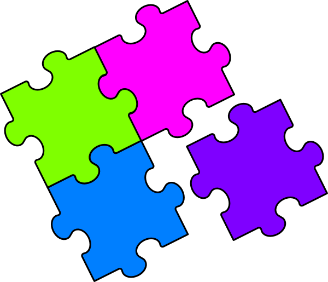 Fractional Indices161127123813491451015AFKBGLCHMDINEJP123456789101112131415